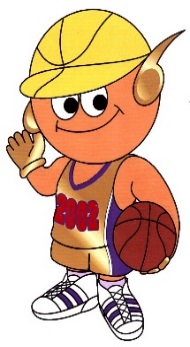 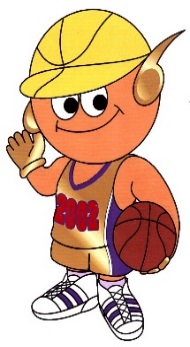 「北九州チャンピオンズカップ国際車いすバスケットボール大会」とは？2002年に開催された「北九州ゴールドカップ」の開催を記念し、北九州市が「バリアのないまちづくり」を進めるため開催しているもので、市民の「手づくり」による大会を目指しています！！詳しく知りたい方はホームページをご覧ください。「北九州チャンピオンズカップ」で検索！会　　場　北九州市立総合体育館（八幡東区八王寺町４－１）大会期間　令和5年11月10日（金）～12日（日）大会マスコットキャラクター　　　　　　　　　　　　　　　　　　　　　　　　　　　　　　　　　　　　　　  　　　　　　　　　　　　　　　　　　　　　　　　　　　　　　ゴールドくん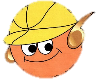 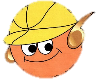  申込用紙に必要事項を記入し、ＦＡＸ・郵送・Eメールまたは直接ご持参ください。 ② 定員を超える応募があった場合は選考となります。帯同するチームを選ぶことはできません。 ③ 交通費の支給はありません。（お弁当とイベントジャンパーを準備します） ④ 活動中に撮影した写真をSNS、報告書、大会ＰＲ等に使用する場合があります。予めご了承ください。 ※ 締め切り 令和5年8月31日（木）必着　北九州チャンピオンズカップ国際車いすバスケットボール大会実行委員会事務局              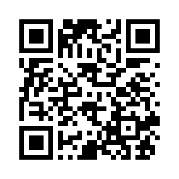 〒802-0061北九州市小倉北区三郎丸３丁目4番1号（北九州市障害者スポーツセンター内）TEL：０９３－９２２－１４３２　FAX：０９３－９２２－１４３４　【担当：ﾏﾘﾉｽ・山下】 EMAIL:kitakyushu.cup2003@major.ocn.ne.jp大会インスタQRコードName生 年 月 日フリガナ氏 名　　　年　　 月　 　日 （  　）歳　住 所フリガナフリガナフリガナ住 所〒〒〒連絡先携帯：E-mail：E-mail：連絡の取れやすい時間帯午前：午後：午後：職 業１．会社員　　２．学生（学校名：　　　　　　　　　　　）　　３．自営業４．パート･アルバイト　　５．福祉関係　　６．その他（　                            ）１．会社員　　２．学生（学校名：　　　　　　　　　　　）　　３．自営業４．パート･アルバイト　　５．福祉関係　　６．その他（　                            ）１．会社員　　２．学生（学校名：　　　　　　　　　　　）　　３．自営業４．パート･アルバイト　　５．福祉関係　　６．その他（　                            ）過去の大会参加経験１．参加経験なし　２．参加経験あり　(  １回  ・  ２回  ・  ３回以上  )１．参加経験なし　２．参加経験あり　(  １回  ・  ２回  ・  ３回以上  )１．参加経験なし　２．参加経験あり　(  １回  ・  ２回  ・  ３回以上  )対応可能な言語(応募資格参照)１．日本語  　２．英語　  ３．その他（　　　　　　　　　　　　　　　　　　　　　）　                                           １．日本語  　２．英語　  ３．その他（　　　　　　　　　　　　　　　　　　　　　）　                                           １．日本語  　２．英語　  ３．その他（　　　　　　　　　　　　　　　　　　　　　）　                                           上記の語学資格 (取得年)留学経験の有無１．なし　　２．あり（国と期間：　　　　　　　　　　　　　　　　　　　　　　　　　　　）１．なし　　２．あり（国と期間：　　　　　　　　　　　　　　　　　　　　　　　　　　　）１．なし　　２．あり（国と期間：　　　　　　　　　　　　　　　　　　　　　　　　　　　）ボランティア経験福祉の資格志望動機その他* 事前に事務局に伝えておくことがあればお書きください。* 事前に事務局に伝えておくことがあればお書きください。* 事前に事務局に伝えておくことがあればお書きください。応募の内容等は個人情報保護法に基づき内部資料として管理し、外部への漏洩はありません。応募の内容等は個人情報保護法に基づき内部資料として管理し、外部への漏洩はありません。応募の内容等は個人情報保護法に基づき内部資料として管理し、外部への漏洩はありません。応募の内容等は個人情報保護法に基づき内部資料として管理し、外部への漏洩はありません。主な内容各国選手団と行動を共にし、チーム・選手をサポート活動期間令和5年11月8日（水）～　12日（日）募集人数30～40名程度応募資格●18才以上(高校生不可)で、事前研修２回(10/7㈯・10/29㈰)に参加できる方●活動期間のうち、平日１日を含む合計２日以上活動可能な方●語学力のある方(日本語：日常生活レベル・英語：TOEIC650程度・英検２級以上)●荷物やクーラーボックス等を運ぶため、力仕事ができる方●他のボランティアと協力し、最後まで責任を持って活動ができる方●最後まで責任を持って活動できる方活動場所北九州市内小学校・北九州市立総合体育館等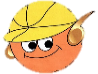 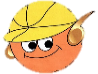 ■活動が可能な日に○を記入して下さい。※時間は予定です。実際の活動時間とは異なることがあります。■活動が可能な日に○を記入して下さい。※時間は予定です。実際の活動時間とは異なることがあります。■活動が可能な日に○を記入して下さい。※時間は予定です。実際の活動時間とは異なることがあります。■活動が可能な日に○を記入して下さい。※時間は予定です。実際の活動時間とは異なることがあります。■活動が可能な日に○を記入して下さい。※時間は予定です。実際の活動時間とは異なることがあります。■活動が可能な日に○を記入して下さい。※時間は予定です。実際の活動時間とは異なることがあります。 11/8（水）8:30～17：00(仮) 11/9（木）8:30～16：00(仮)  11/10（金）8:00～16：00(仮)  11/11（土）9:00～16：00(仮) 11/12（日）7：30～17：30(仮)活動可能日※応募多数の場合選考とさせていただき、帯同するチームを選ぶことはできません。※希望した日が全て実際の活動日になるとは限りません。予めご了承ください。                                                ※応募多数の場合選考とさせていただき、帯同するチームを選ぶことはできません。※希望した日が全て実際の活動日になるとは限りません。予めご了承ください。                                                ※応募多数の場合選考とさせていただき、帯同するチームを選ぶことはできません。※希望した日が全て実際の活動日になるとは限りません。予めご了承ください。                                                ※応募多数の場合選考とさせていただき、帯同するチームを選ぶことはできません。※希望した日が全て実際の活動日になるとは限りません。予めご了承ください。                                                ※応募多数の場合選考とさせていただき、帯同するチームを選ぶことはできません。※希望した日が全て実際の活動日になるとは限りません。予めご了承ください。                                                ※応募多数の場合選考とさせていただき、帯同するチームを選ぶことはできません。※希望した日が全て実際の活動日になるとは限りません。予めご了承ください。                                                